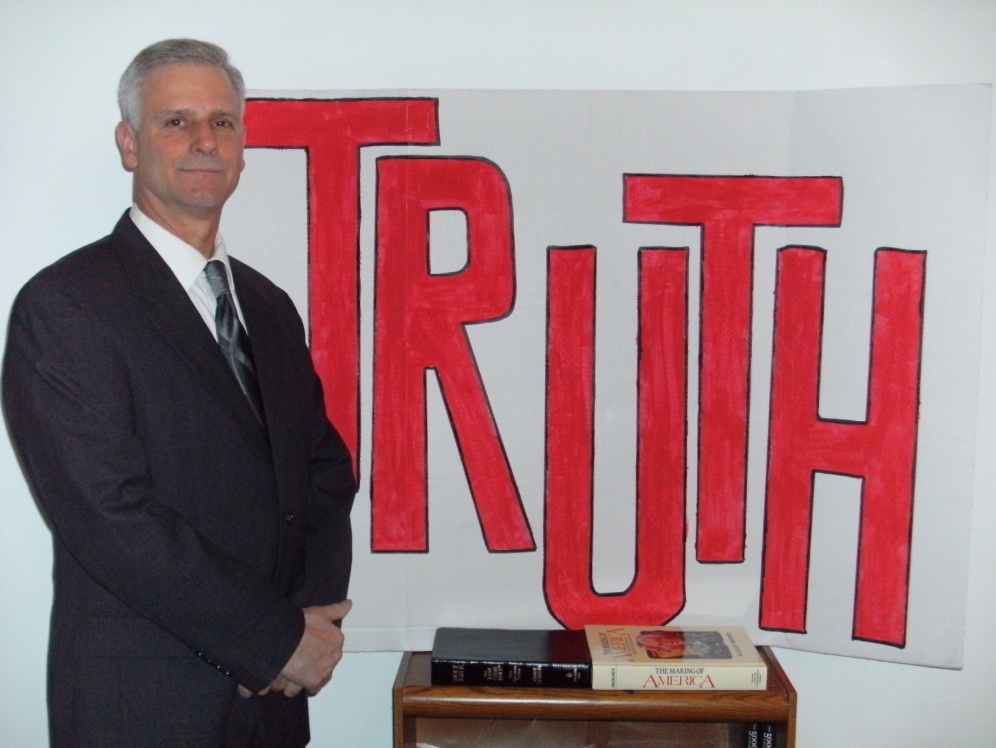 Jim Barr  for State Representative20th Legislative District Lifetime resident of Allegheny CountyMarried to Diane since 1971Graduate CCAC (Allegheny Campus)Employed as Direct Support for mentally challenged adultsStudent of Constitutional History & Law                                                                   (National Center for Constitutional Studies)    www.nccs.netAs State Representative I will : Obey my oaths of officeServe the People, not politicians and bureaucratsWork towards eliminating property taxWork to nullify federal mandatesWork to freeze compensation of legislatorsContributions accepted to “Biblical Truth Campaign”,  200 Frankfort Avenue, West View, PA  15229Phone:  412-931-5286